Departamento:Carrera:Cuatrimestre y año:Asignatura:Equipo Docente:Hoja de ruta del aula virtualEstimados y estimadas estudiantes:En este breve documento les presentaré cómo está organizada nuestra aula virtual para que puedan familiarizarse con ella.Como podrán observar; los contenidos están distribuidos en "pestañas" o solapas, En cada una de las pestañas van a encontrar el guion de clase, la actividad, el espacio de entrega y un foro para consultas. A medida que avanzamos con la cursada encontrarán visibles nuevas pestañas, por eso se sugiere ingresar con frecuencia para no perderse nada.Guion de clase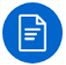 Actividad (a veces serán obligatorias y otras optativas)Archivo PDF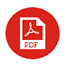 Tarea (espacio de entrega)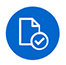 Foro (espacio para hacer consultas)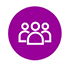 Chat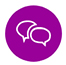 Cuestionario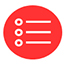 Glosario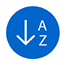 Lección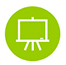 Página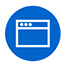 Elección de grupo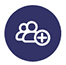 Base de datos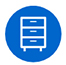 ¿Cómo nos vamos a comunicar?En la pestaña "Bienvenida" encontrarán el foro de avisos, allí haremos anuncios generales, tales como fechas importantes, publicaciones, links para encuentros sincrónicos, etc. En este foro, no deberán hacer consultas referidas a los contenidos y actividades, para ello tendrán otros foros.En las pestañas de cada unidad encontrarán foros de consultas, estaremos atentos a sus mensajes para acompañarlos y acompañarlas en todas sus dudas. ¿Cómo se participa del foro? Simplemente deben hacer clic en el link del foro y luego en "responder", así se abrirá un editor de texto para que puedan escribir. No olviden luego hacer clic en "enviar al foro" y recuerden que lo que escriban será visible para todos los y las participantes matriculados en el aula.Si lo que necesitan es comunicarse con alguna persona de manera personal deben ir al panel lateral "Navegación" a la izquierda de la pantalla y hacer clic en "participantes" allí podrán visualizar a todas las personas matriculadas y al hacer clic sobre sus nombres verán la opción para enviarles un mensaje privado.Les deseo una excelente cursada y los y las invito a explorar todas las secciones del aula para que hagan propio este espacio.¡Estamos en contacto!